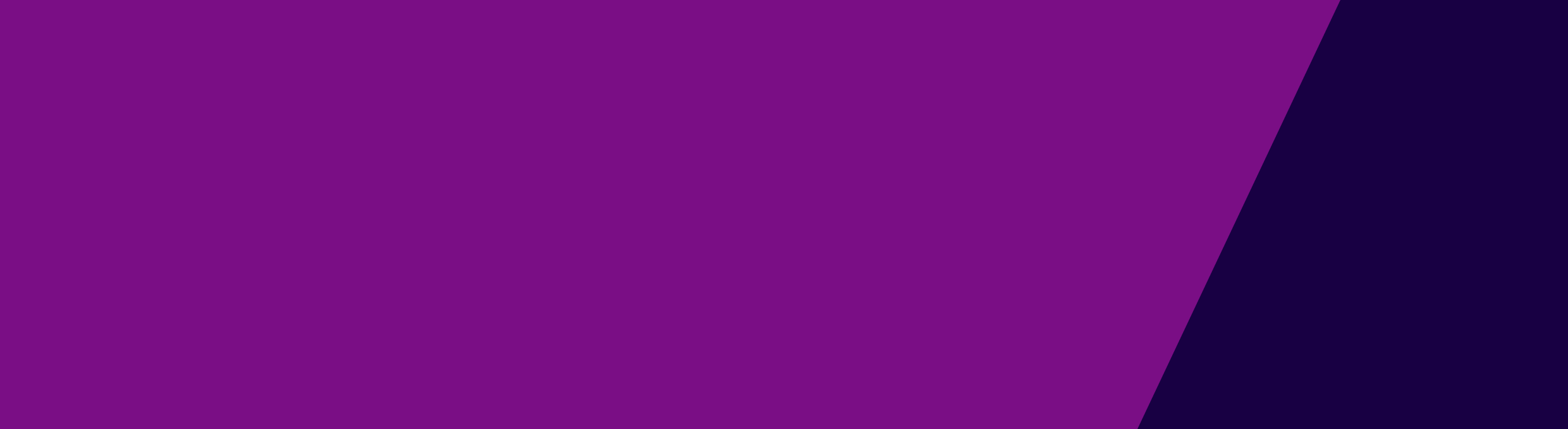 Executive summaryHigh level summary of project background, purpose, goals, outcomes and next steps.BackgroundContextWhy you did this projectPurpose Goal and objectivesActionsWhat you didWhat workedWhat didn’t workWhat you did next – how you adjusted your approachEvaluationDiscussionAnalysis and reflectionNext stepsHow you will integrate your achievements into ongoing practiceConclusionAppendicesData, tools, tables etcInnovation and Development Grants Palliative Care 2019Template for final report